MånedskalenderMaj 2024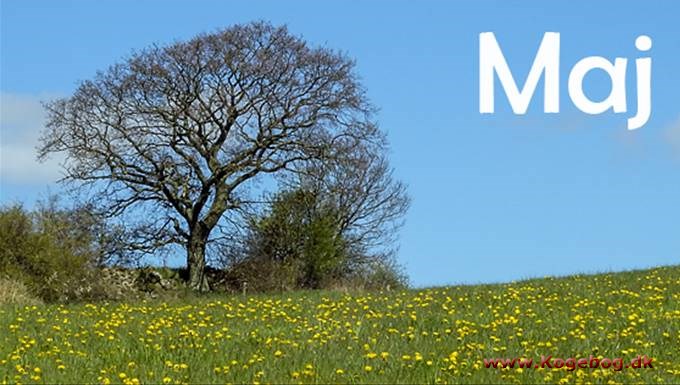 1.9.30Kreative damer er på besøg i aktivitets stuen og giver kaffe og en småkage.2.10.00Vi hygger med avis og kaffe i trekanten.14.00Maria hygger med beboerne i trekanten.14.00Køretur med bussen for udvalgt beboere.3.8.00Fælles morgenkaffe for beboerne.4.19.00LYSFEST PÅ GADEN5.6.9.30Karen og Birgit bager småkager. Kig ind de giver en smagsprøve.14.00Banko14.00Maria hygger i trekanten.	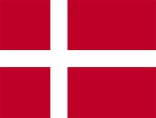 MARIE7.10.00Bevægelse i fællesstuen.8.9.30Dagplejen besøger os i fællesstuen9.30Kreative damer i fællesstuen.15.00Astrids tøjbutik kommer på besøg i fællesstuen og viser os sommerens tøj.9.KRISTI HIMMELFARTSDAGLARS10.1112.13.9.30Karen og Birgit bager småkager. Kig ind de giver en smagsprøve.14.00Maria hygger i trekanten.14.10.00Bevægelse i aktivitetsstuen.15.9.30 Kreative damer14.00Køretur med bussen.ASTA16.11.30Fælles frokost for beboere og personale14.00Eftermiddagshøjskole med underholdning og sang ved H.C.Eichner.14.00Maria hygger med beboerne i trekanten17.10.00Formiddagshygge i trekanten.14.30Vaffelbagning i TREKANTEN ved de frivillige.18.19.PINSEDAG20.2 PINSEDAG21.10.00Bevægelse i aktivitetsstuen.22.9.30 De kreative damer er i aktivitetsstuen.Kig ind de giver en kop kaffe og en småkage.14.30Sansegudstjeneste.23.10.00Avis- og kaffehygge i trekanten.14.00Maria hygger med beboerne i trekanten.24.25.26.27.9.30Karen og Birgit bager småkager. Kig ind de giver en smagsprøve.14.00Banko i fællesstuen.14.00Maria hygger med beboerne i trekanten.28.10.00Bevægelse i fællesstuen.14.30Gåtur- hvis vejret tillader det.29.9.30De kreative damer er i aktivitetsstuen.14.00Køretur med bussen.30.14.00Maria hygger med beboerne i trekanten.31.10.00Kaffe – og avishygge i trekanten.